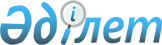 Об утверждении Положения коммунального государственного учреждения "Жанакорганский районный отдел ветеринарии и ветеринарного контроля"
					
			Утративший силу
			
			
		
					Постановление акимата Жанакорганского района Кызылординской области от 25 февраля 2015 года N 03. Зарегистрировано Департаментом юстиции Кызылординской области 05 марта 2015 года N 4901. Утратило силу постановлением Жанакорганского районного акимата Кызылординской области от 29 мая 2018 года № 528
      Сноска. Утратило силу постановлением Жанакорганского районного акимата Кызылординской области от 29.05.2018 № 528 (вводится в действие со дня первого официального опубликования).

      В соответствии с Законом Республики Казахстан от 23 января 2001 года “О местном государственном управлении и самоуправлении в Республике Казахстан” и подпунктом 8) статьи 18 Закона Республики Казахстан от 1 марта 2011 года “О государственном имуществе” акимат Жанакорганского района ПОСТАНОВЛЯЕТ:

      Утвердить прилагаемое Положение коммунального государственного учреждения "Жанакорганский районный отдел ветеринарии и ветеринарного контроля".

      Контроль за исполнением настоящего постановления возложить на заместителя акима Жанакорганского района Буркитбаева К.

      Настоящее постановление вводится в действие по истечении десяти календарных дней после дня первого официального опубликования. Положение коммунального государственного учреждения "Жанакорганский районный отдел ветеринарии и ветеринарного контроля" 1.Общие положения
      1. Коммунальное государственное учреждение "Жанакорганский районный отдел ветеринарии и ветеринарного контроля" является государственным органом Республики Казахстан осуществляющим руководство в сфере ветеринарии. 

      2. Учредителем коммунального государственного учреждения "Жанакорганский районный отдел ветеринарии и ветеринарного контроля" является акимат Жанакорганского района. 

      3. Коммунальное государственное учреждение "Жанакорганский районный отдел ветеринарии и ветеринарного контроля" имеет ведомство.

      4. Коммунальное государственное учреждение "Жанакорганский районный отдел ветеринарии и ветеринарного контроля" осуществляет свою деятельность в соответствии с Конституцией и законами Республики Казахстан, актами Президента и Правительства Республики Казахстан, иными нормативными правовыми актами, а также настоящим Положением.

      5. Коммунальное государственное учреждение "Жанакорганский районный отдел ветеринарии и ветеринарного контроля" является юридическим лицом в организационно-правовой форме государственного учреждения, имеет печати и штампы со своим наименованием на государственном языке, бланки установленного образца, в соответствии с законодательством Республики Казахстан счета в органах казначейства. 

      6. Коммунальное государственное учреждение "Жанакорганский районный отдел ветеринарии и ветеринарного контроля" вступает в гражданско-правовые отношения от собственного имени.

      7. Коммунальное государственное учреждение "Жанакорганский районный отдел ветеринарии и ветеринарного контроля" имеет право выступать стороной гражданско-правовых отношений от имени государства, если оно уполномочено на это в соответствии с законодательством.

      8. Коммунальное государственное учреждение "Жанакорганский районный отдел ветеринарии и ветеринарного контроля" по вопросам своей компетенции в установленном законодательством порядке принимает решения, оформляемые приказами руководителя коммунального государственного учреждения "Жанакорганский районный отдел ветеринарии и ветеринарного контроля" и другими актами, предусмотренными законодательством Республики Казахстан.

      9. Структура и лимит штатной численности коммунального государственного учреждения "Жанакорганский районный отдел ветеринарии и ветеринарного контроля" утверждаются в соответствии с действующим законодательством. 

      10. Местонахождение юридического лица: индекс 120300, Республика Казахстан, Кызылординская область, Жанакорганский район, поселок Жанакорган, улица Амангельди Иманова, дом № 167.

      График работы коммунального государственного учреждения "Жанакорганский районный отдел ветеринарии и ветеринарного контроля" ежедневно, с понедельника по пятницу, с 09.00 до 19.00 часов (перерыв с 13.00 до 15.00 часов), кроме субботы, воскресенья и других выходных и праздничных дней, установленных законодательными актами. 

      11. Полное наименование государственного органа - коммунальное государственное учреждение "Жанакорганский районный отдел ветеринарии и ветеринарного контроля". 

      12. Настоящее Положение является учредительным документом коммунального государственного учреждения "Жанакорганский районный отдел ветеринарии и ветеринарного контроля" 

      13. Финансирование деятельности коммунального государственного учреждения "Жанакорганский районный отдел ветеринарии и ветеринарного контроля" осуществляется из местного бюджета. 

      14. Коммунальному государственному учреждению "Жанакорганский районный отдел ветеринарии и ветеринарного контроля" запрешается вступать в договорные отношения с субъектами предпринимательства на предмет выполнения обязанностей, являющихся функциями коммунального государственного учреждения "Жанакорганский районный отдел ветеринарии и ветеринарного контроля".

      Если коммунальному государственному учреждению "Жанакорганский районный отдел ветеринарии и ветеринарного контроля" законодательными актами предоставлено право осуществлять приносящему доходы деятельность, то доходы, полученные от такой деятельности, направляются в доход местного бюджета.  2. Миссия, основные задачи, функции, права и обязанности государственного органа.
      15. Миссия коммунального государственного учреждения "Жанакорганский районный отдел ветеринарии и ветеринарного контроля" является проведение единой государственной политики в области ветеринарии.

      16. Задачи: 

      1) защита животных от болезней и их лечение ;

      2) охрана здоровья населения от болезней, общих для животных и человека

      3) обеспечение ветеринарно-санитарной безопасности;

      4) охрана территории Республики Казахстан от заноса и распространения заразных и экзотических болезней животных из других государств;

      5) контроль за безопасностью и качеством ветеринарных препаратов, кормов и кормовых добавок;

      6) разработка и использование средств и методов диагностики, борьбы с болезнями животных и обеспечения ветеринарно-санитарной безопасности;

      7) предупреждение и ликвидация загрязнения окружающей среды при осуществлении физическими и юридическими лицами деятельности в области ветеринарии;

      8) развитие ветеринарной науки, подготовка и повышение квалификации специалистов в области ветеринарии, физических и юридических лиц, осуществляющих предпринимательскую деятельность в области ветеринарии.

      17. Функции:

      1) внесение в местный представительный орган области для утверждения правил содержания животных, правил содержания и выгула собак и кошек, правил отлова и уничтожения бродячих собак и кошек, предложений по установлению границ санитарных зон содержания животных;

      2) организация отлова и уничтожения бродячих собак и кошек;

      3) организация строительства скотомогильников (биотермических ям) и обеспечение их содержания в соответствии с ветеринарными (ветеринарно-санитарными) требованиями;

      4) организация и обеспечение предоставления заинтересованным лицам информации о проводимых ветеринарных мероприятиях;

      5) организация и проведение просветительной работы среди населения по вопросам ветеринарии;

      6) организация государственных комиссий по приему в эксплуатацию объектов производства, осуществляющих выращивание животных, заготовку (убой), хранение, переработку и реализацию животных, продукции и сырья животного происхождения, а также организаций по производству, хранению и реализации ветеринарных препаратов, кормов и кормовых добавок;

      7) обезвреживание (обеззараживание) и переработка без изъятия животных, продукции и сырья животного происхождения, представляющих опасность для здоровья животных и человека;

      8) возмещение владельцам стоимости обезвреженных (обеззараженных) и переработанных без изъятия животных, продукции и сырья животного происхождения, представляющих опасность для здоровья животных и человека;

      9) принятие решений об установлении карантина или ограничительных мероприятий по представлению главного государственного ветеринарно-санитарного инспектора соответствующей территории в случае возникновения заразных болезней животных на территории района; 

      10) принятие решений о снятии ограничительных мероприятий или карантина по представлению главного государственного ветеринарно-санитарного инспектора соответствующей территории после проведения комплекса ветеринарных мероприятий по ликвидации очагов заразных болезней животных на территории района; 

      11) утверждение списка государственных ветеринарных врачей, имеющих право выдачи ветеринарно-санитарного заключения на объекты государственного ветеринарно-санитарного контроля и надзора;

      12) организация и осуществление государственного ветеринарно-санитарного контроля и надзора за соблюдением физическими и юридическими лицами законодательства Республики Казахстан в области ветеринарии в пределах соответствующей административно-территориальной единицы;

      13) проведение обследования эпизоотических очагов в случае их возникновения;

      14) выдача акта эпизоотологического обследования;

      15) осуществление государственного ветеринарно-санитарного контроля и надзора на предмет соблюдения требований законодательства Республики Казахстан в области ветеринарии:

      на объектах внутренней торговли;

      на объектах производства, осуществляющих выращивание животных, заготовку (убой), хранение, переработку и реализацию животных, продукции и сырья животного происхождения, а также в организациях по хранению и реализации ветеринарных препаратов, кормов и кормовых добавок (за исключением связанных с импортом и экспортом);

      у лиц, осуществляющих предпринимательскую деятельность в области ветеринарии за исключением производства ветеринарных препаратов;

      при транспортировке (перемещении), погрузке, выгрузке перемещаемых (перевозимых) объектов в пределах соответствующей административно-территориальной единицы, за исключением их экспорта (импорта) и транзита;

      на всех видах транспортных средств, по всем видам тары, упаковочных материалов, которые могут быть факторами передачи возбудителей болезней животных, за исключением экспорта (импорта) и транзита;

      на скотопрогонных трассах, маршрутах, территориях пастбищ и водопоя животных, по которым проходят маршруты транспортировки (перемещения);

      на территориях, в производственных помещениях и за деятельностью физических и юридических лиц, выращивающих, хранящих, перерабатывающих, реализующих или использующих перемещаемые (перевозимые) объекты, за исключением экспорта (импорта) и транзита;

      16) осуществление государственного ветеринарно-санитарного контроля и надзора за соблюдением зоогигиенических и ветеринарных (ветеринарно-санитарных) требований при размещении, строительстве, реконструкции и вводе в эксплуатацию скотомогильников (биотермических ям), объектов государственного ветеринарно-санитарного контроля и надзора, связанных с содержанием, разведением, использованием, производством, заготовкой (убоем), хранением, переработкой и реализацией, а также при транспортировке (перемещении) перемещаемых (перевозимых) объектов;

      17) составление акта государственного ветеринарно-санитарного контроля и надзора в отношении физических и юридических лиц;

      18) организация проведения ветеринарных мероприятий по энзоотическим болезням животных на территории соответствующей административно-территориальной единицы;

      19) организация проведения ветеринарных мероприятий по профилактике, отбору проб биологического материала и доставке их для диагностики особо опасных болезней животных по перечню, утверждаемому уполномоченным органом, а также других болезней животных;

      20) организация проведения мероприятий по идентификации сельскохозяйственных животных, ведению базы данных по идентификации сельскохозяйственных животных;

      21) определение потребности в изделиях (средствах) и атрибутах для проведения идентификации сельскохозяйственных животных и передача информации в местный исполнительный орган области, города республиканского значения, столицы;

      22) свод, анализ ветеринарного учета и отчетности и их представление в местный исполнительный орган области, города республиканского значения, столицы;

      23) внесение предложений в местный исполнительный орган области, города республиканского значения, столицы по ветеринарным мероприятиям по профилактике заразных и незаразных болезней животных;

      24) внесение предложений в местный исполнительный орган области, города республиканского значения, столицы по перечню энзоотических болезней животных, профилактика и диагностика которых осуществляются за счет бюджетных средств; 

      25) организация хранения ветеринарных препаратов, приобретенных за счет бюджетных средств, за исключением республиканского запаса ветеринарных препаратов; 

      26) внесение предложений в местный исполнительный орган области о ветеринарных мероприятиях по обеспечению ветеринарно-санитарной безопасности на территории соответствующей административно-территориальной единицы ;

      27) организация санитарного убоя больных животных ;

      28) прием уведомлений от физических и юридических лиц о начале или прекращении осуществления предпринимательской деятельности в области ветеринарии, а также ведение государственного электронного реестра разрешений и уведомлений в соответствии с Законом Республики Казахстан "О разрешениях и уведомлениях";

      29) осуществление в интересах местного государственного управления иных полномочий, возлагаемых на местные исполнительные органы законодательством Республики Казахстан.

      30) Функции коммунального государственного учреждения "Жанакорганский районный отдел ветеринарии и ветеринарного контроля" в области ветеринарно-санитарного контроля и надзора:

      контроль и надзор за деятельностью физических и юридических лиц по выполнению требований законодательства Республики Казахстан в области ветеринарии, за исключением деятельности, связанной с производством ветеринарных препаратов и кормовых добавок, импортом, экспортом, транзитом перемещаемых (перевозимых) объектов;

      распределение, контроль и надзор за хранением, транспортировкой (доставкой) и использованием закупленных по бюджетным программам ветеринарных препаратов, за исключением республиканского запаса;

      ведение ветеринарного учета и отчетности и представление их в порядке, установленном законодательством Республики Казахстан в области ветеринарии;

      контроль и надзор за выполнением ветеринарных мероприятий;

      контроль и надзор безопасности объектов государственного ветеринарно-санитарного контроля и надзора, ветеринарно-санитарной обстановки; выявление и установление причин и условий возникновения и распространения болезней животных и их пищевых отравлений;

      контроль и надзор за проведением идентификации сельскохозяйственных животных;

      рассмотрение дел об административных правонарушениях в соответствии с законодательными актами Республики Казахстан.

      Функции коммунального государственного предпрятия на праве хозяйственного ведения "Жанакорганская районная ветеринарная станция" коммунального государственного учреждения "Жанакорганский районный отдел ветеринарии и ветеринарного контроля":

      1) проведения ветеринарных мероприятий против особо опасных, незаразных и энзоотических болезней животных;

      2) проведения идентификации сельскохозяйственных животных;

      3) оказания услуг по искусственному осеменению сельскохозяйственных животных;

      4) оказания услуг по транспортировке (доставке), хранению ветеринарных препаратов против особо опасных и энзоотических болезней животных, а также транспортировке (доставке) изделий (средств) и атрибутов для проведения идентификации сельскохозяйственных животных;

      5) содержания скотомогильников (биотермических ям), убойных площадок (площадок по убою сельскохозяйственных животных), строительство которых организовано местными исполнительными органами соответствующих административно-территориальных единиц;

      6) отлова и уничтожения бродячих собак и кошек;

      7) выдачи ветеринарной справки;

      8) ведения базы данных по идентификации сельскохозяйственных животных и выдачи выписки из нее;

      9) отбора проб биологического материала и доставки их в ветеринарную лабораторию;

      10) оказания услуг по транспортировке больных животных на санитарный убой.

      18. Права:

      1) запрашивать и получать необходимую информацию от уполномоченного государственного органа в области ветеринарии и иных организаций для осуществления возложенных на него задач;

      2) принимать решение об изъятии и уничтожении продукции и сырья животного происхождения, представляющих опасность для здоровья животных и человека;

      3) вносить решения о делении территории на зоны в порядке, установленном уполномоченным органом;

      4) осуществление иных прав и обязанности в соответствии с законодательством. 3. Организация деятельности государственного органа
      19. Руководство коммунального государственного учреждения "Жанакорганский районный отдел ветеринарии и ветеринарного контроля" осуществляется первым руководителем, который несет персональную ответственность за выполнение возложенных на коммунальное государственное учреждение "Жанакорганский районный отдел ветеринарии и ветеринарного контроля" задач и осуществление им своих функции.

      20. Первый руководитель коммунального государственного учреждения "Жанакорганский районный отдел ветеринарии и ветеринарного контроля" назначается на должность и освобождается от должности акимом района. 

      21. Полномочия первого руководителя коммунального государственного учреждения "Жанакорганский районный отдел ветеринарии и ветеринарного контроля":

      1) организует и осуществляет руководство работой отдела и несет персональную ответственность за выполнение возложенных на коммунального государственного учреждения "Жанакорганский районный отдел ветеринарии и ветеринарного контроля" задач и осуществления им своих функции;

      2) руководить работой коммунального государственного учреждения "Жанакорганский районный отдел ветеринарии и ветеринарного контроля" и несет персональную ответственность за выполнение возложенных задач, распределяет и утверждает должностные обязанности между сотрудниками и степень ответственности;

      3) назначает на должность и освабождает от должности сотрудников коммунального государственного учреждения "Жанакорганский районный отдел ветеринарии и ветеринарного контроля";

      4) в установленном законодательством порядке поощряет и налагает дисциплинарные взыскания на сотрудников коммунального государственного учреждения "Жанакорганский районный отдел ветеринарии и ветеринарного контроля";

      5) обеспечивает целевое использование бюджетных средств, выделенных на проведение ветеринарных мероприятий по энзоотическим и особо опасным болезням животных;

      6) принимает меры, направленные на противодействие коррупции в отделе и несет персональную ответственность за принятие антикоррупционных мер;

      7) обеспечивает сохранность переданного коммунального имущества;

      8) проводить личный прием граждан и представителей юридических лиц;

      9) является должностным лицом соответствующего районного акимата и без доверенности выступает от его имени во взаимоотнощениях с государственными органами, организациями и гражданами;

      10) в пределах своей компетенции подписывает приказы;

      11) реализация стратегии гендерного равенства;

      Исполнение полномочий первого руководителя коммунального государственного учреждения "Жанакорганский районный отдел ветеринарии и ветеринарного контроля" в период его отсутствия осуществляется лицом, его замещающим в соответствии с действующим законодательством.

      22. Взаимоотношения между юридическим лицом и уполномоченным органом по государственному имуществу (местным исполнительным органом), юридическим лицом и уполномоченным органом соответствующей отрасли (местным исполнительным органом), администрацией юридического лица и его трудовым коллективом регулируются действующим законодательством Республики Казахстан. 4. Имущество государственного органа.
      23. Коммунальное государственное учреждение "Жанакорганский районный отдел ветеринарии и ветеринарного контроля" может иметь на праве оперативного управления обособленное имущество в случаях, предусмотренных законодательством. 

      Имущество коммунального государственного учреждения "Жанакорганский районный отдел ветеринарии и ветеринарного контроля" формируется за счет имущества, переданного ему собственником, а также имущества (включая денежные доходы), приобретенного в результате собственной деятельности и иных источников, не запрещенных законодательством Республики Казахстан. 

      24. Имущество закрепленное за коммунальным государственным учреждением "Жанакорганский районный отдел ветеринарии и ветеринарного контроля" относится к районной коммунальной собственности. 

      25. Коммунальное государственное учреждение "Жанакорганский районный отдел ветеринарии и ветеринарного контроля" не вправе самостоятельно отчуждать или иным способом распоряжатся закрепленным за ним имуществом и имуществом, приобретенным за счет средств, выданных ему по плану финансирования, если иное не установлено законодательством. 

      26. Акимат Жанакорганского района осуществлят контроль за эффективностью использования и сохранность переданного коммунальному государственному учреждению "Жанакорганский районный отдел ветеринарии и ветеринарного контроля" имущества.

      Акимат Жанакорганского района закрепленного за коммунальным государственным учреждением "Жанакорганский районный отдел ветеринарии и ветеринарного контроля" имущества вправе изъять это имущество, либо перераспределить его между созданными им юридическими лицами по своему усмотрению, если иное не установлено законодательными актами Республики Казахстан. 5. Реорганизация и упразднение государственного органа.
      27. Реорганизация и упразднение коммунального государственного учреждения "Жанакорганский районный отдел ветеринарии и ветеринарного контроля" осуществляется в соответствии с законодательством Республики Казахстан.

      Перечень организации, находящихся в ведении коммунального государственного учреждения "Жанакорганский районный отдел ветеринарии и ветеринарного контроля":

      1. Коммунальное государственное предприятие на праве хозяйственного ведения "Жанакорганская районная ветеринарная станция".
					© 2012. РГП на ПХВ «Институт законодательства и правовой информации Республики Казахстан» Министерства юстиции Республики Казахстан
				
      Аким Жанакорганского района

Р. Рустемов
Утверждено постановлением
акимата Жанакорганского района
№ 03 от "25" февраля 2015 года